Об утверждении порядка определения размера платы за увеличение площади земельных участков, находящихся в частной собственности, в результате перераспределения таких земельных участков и земельных участков, находящихся в муниципальной собственности Полибинского сельского поселения Дорогобужского района Смоленской области, земель или земельных участков, государственная собственность на которые не разграниченаВ соответствии с Земельным кодексом Российской Федерации, Федеральным законом от 23.06.2014 №171-ФЗ "О внесении изменений в Земельный кодекс Российской Федерации и отдельные законодательные акты Российской Федерации», руководствуясь  Уставом Полибинского сельского поселения Дорогобужского района Смоленской области, Совет депутатов Полибинского сельского поселения Дорогобужского района Смоленской областиРЕШИЛ:1. Утвердить прилагаемый Порядок определения размера платы за увеличение площади земельных участков, находящихся в частной собственности, в результате перераспределения таких земельных участков и земельных участков, находящихся в муниципальной собственности Полибинского сельского поселения Дорогобужского района Смоленской области, земель или земельных участков, государственная собственность на которые не разграничена.2. Разместить настоящее решение на официальном сайте Полибинского сельского поселения Дорогобужского района Смоленской области3. Настоящее решение вступает в силу со дня его официального опубликования.Глава муниципального образования Полибинское сельское поселениеДорогобужского района   Смоленской области                                  А.В.Кондрашов Утвержденрешением Совета депутатов Полибинского сельского поселенияДорогобужского района Смоленской областиот 2017 № проектПОРЯДОКопределения размера платы за увеличение площади земельных участков, находящихся в частной собственности, в результате перераспределения таких земельных участков и земельных участков, находящихся в муниципальной собственности Полибинского сельского поселения Дорогобужского района Смоленской области, земель или земельных участков, государственная собственность на которые не разграничена1. Настоящий Порядок устанавливает правила определения размера платы за увеличение площади земельных участков, находящихся в частной собственности, в результате перераспределения таких земельных участков и земельных участков, находящихся в муниципальной собственности Полибинского сельского поселения Дорогобужского района Смоленской области (далее – Полибинского сельского поселения), земель или земельных участков, государственная собственность на которые не разграничена.2. Размер платы за увеличение площади земельных участков, находящихся в частной собственности, в результате перераспределения таких земельных участков и земельных участков, находящихся в муниципальной собственности Полибинского  сельского поселения определяется как разница между кадастровой  стоимостью образованного земельного участка, площадь которого увеличилась в результате перераспределения земельных участков, и кадастровой  стоимостью земельного участка, находящегося в частной собственности, до перераспределения земельных участков.3.  Кадастровая стоимость земельного участка определяется на основании сведений о кадастровой стоимости земельного участка, выдаваемых уполномоченным федеральным органом исполнительной власти в области государственной регистрации прав на недвижимое имущество и сделок с ним, кадастрового учета и ведения государственного кадастра недвижимости.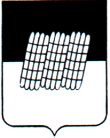 СОВЕТ ДЕПУТАТОВ ПОЛИБИНСКОГО СЕЛЬСКОГО ПОСЕЛЕНИЯДОРОГОБУЖСКОГО РАЙОНА СМОЛЕНСКОЙ ОБЛАСТИРЕШЕНИЕ       проектот  _________2017 года                                                                                               №